Vastaus1.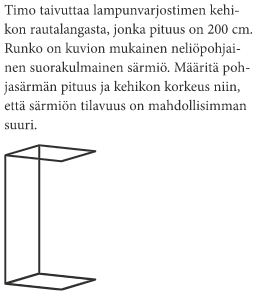 Pohja 16,7cm, kork. 33,3cm2.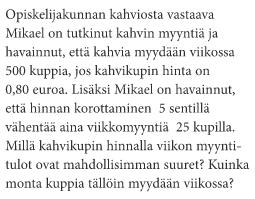 0,90€, 450 kuppia3.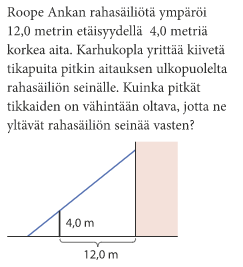 22mTämän tehtävän voi ratkaista monella eri tavalla4.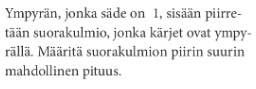 5.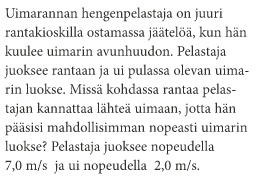 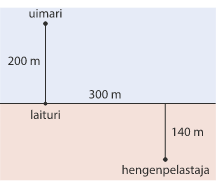 51m laiturista oikealle